Regulamin nadawania członkostwa honorowego 
Stowarzyszenia Muzeów na Wolnym Powietrzu w PolsceCzłonkostwo honorowe Stowarzyszenia Muzeów na Wolnym Powietrzu w Polsce przyznawane jest za wybitne zasługi dla rozwoju polskiego muzealnictwa skansenowskiego lub Stowarzyszenia.Członkostwo honorowe można przyznać osobom fizycznym i prawnym - obywatelom oraz podmiotom mającym swoje siedziby na terenie Rzeczpospolitej Polskiej oraz innych państw.Kandydata na członka honorowego ma prawo zgłosić każdy członek Stowarzyszenia a w przypadku inicjatywy członka wspierającego-osoby prawnej – jego prawny reprezentant. Zgłoszenie musi być pisemne i zawierać dane osobowe lub nazwę kandydata wraz z danymi adresowymi oraz uzasadnienie na przyznanie członkostwa honorowego.Rozpatrywanie wniosków o przyznanie tytułu członka honorowego odbywa się na posiedzeniu Zarządu Stowarzyszenia a decyzja o przyznaniu tytułu następuje w formie uchwały. Do wręczenia Dyplomu członka honorowego upoważniony jest prezes Stowarzyszenia lub występujący w jego zastępstwie jeden z wiceprezesów.Sylwetka członka honorowego Stowarzyszenia będzie zaprezentowana w „Biuletynie Stowarzyszenia Muzeów na Wolnym Powietrzu w Polsce”Koszty związane z nadaniem i wręczeniem dyplomu członkostwa honorowego pokrywa Stowarzyszenie.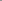 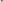 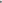 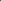 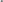 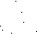 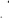 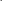 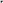 